Новогодние советы логопеда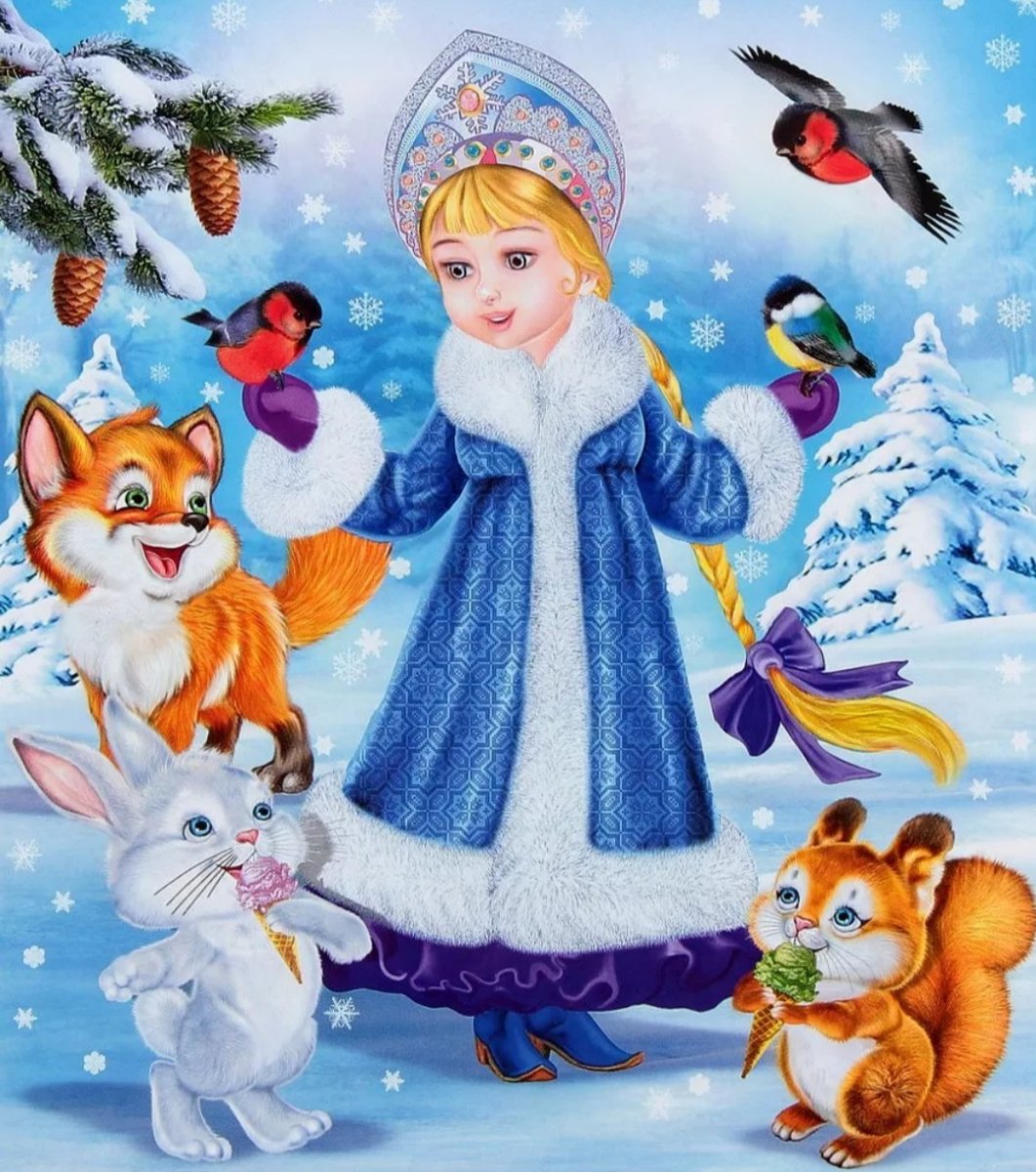 Наступает радостный и долгожданный праздник – Новый год! А вместе с ним и новогодние каникулы. Как провести эти дни с пользой для развития ребенка? Позвольте дать вам несколько логопедических новогодних советов.Для каждого ребенка новый год начинается тогда, когда малыш вместе украшает ёлку – главный атрибут волшебства. Используйте это занятие для развития лексико-грамматической стороны речи вашего ребенка.Поиграйте с ребенком в игру «Новогодние игрушки». Мы будем наряжать елочку игрушками.- Какие игрушки? (красивые, яркие, блестящие, разноцветные, новые,нарядные, новогодние и т.д.).Предложите ребенку составить предложения с двумя словами признаками о елочной игрушке, которую он берет из коробки, чтобы повесить на елку; сказать, куда он ее повесит. Дайте образец: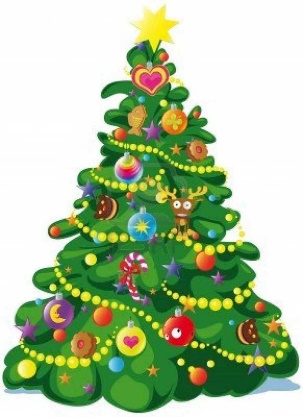 - Я возьму блестящий красный шар. Я повешу блестящий красный шар на елку.После того, как елка уже наряжена, спросите у ребенка:- Какими игрушками мы украсили елку? (Мы украсили елку яркими новогодними игрушками). Для закрепления согласования числительных с существительными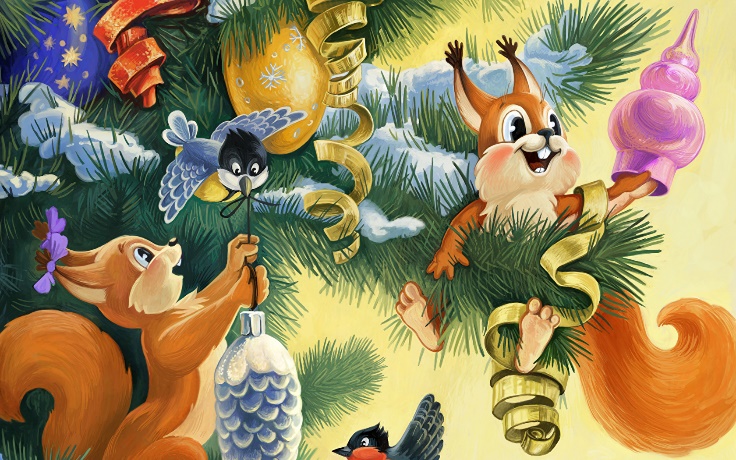 поиграйте в игру «Чего на елке (один, два, три…) много?». Обязательно стоит читать новогодние, рождественские, святочныеистории и сказки.– Город красиво украшен к новогодним праздникам. Сходите на главнуюелку. Прогуляйтесь по центру города. Обратите внимание ребенка на украшения, огни и прочие украшения.Там все новое, необычное. Повеселитесь вместе. Не забывайте о безопасности! Можно придумать еще много развлечений. Или просто почитайте, поиграйте вместе с ребенком в его уголке дома.Новогоднее время такое насыщенное и так быстро пролетает.Остаются фотографии, видеосъемки, и их обязательно нужно смотреть втечение года. Можно сделать специальный новогодний альбомчик дляребёнка – в него можно вложить не только фотографии с праздников, нои рисунки ребенка, а также рассказы о праздниках, написанные мамойсо слов ребенка. Листая альбом и вспоминая праздничные события,ребенок ненавязчиво будет повторять и закреплять новые слова,эпитеты, стихи и песенки.Счастливого Нового года и Рождества! 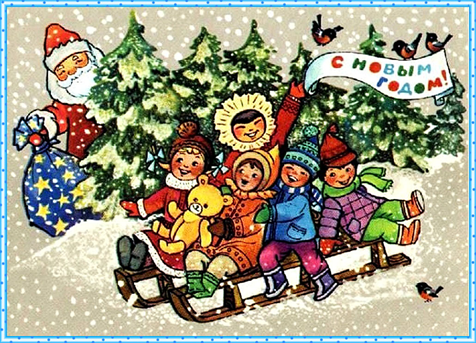 Сделайте вместе с ребёнком – ёлочку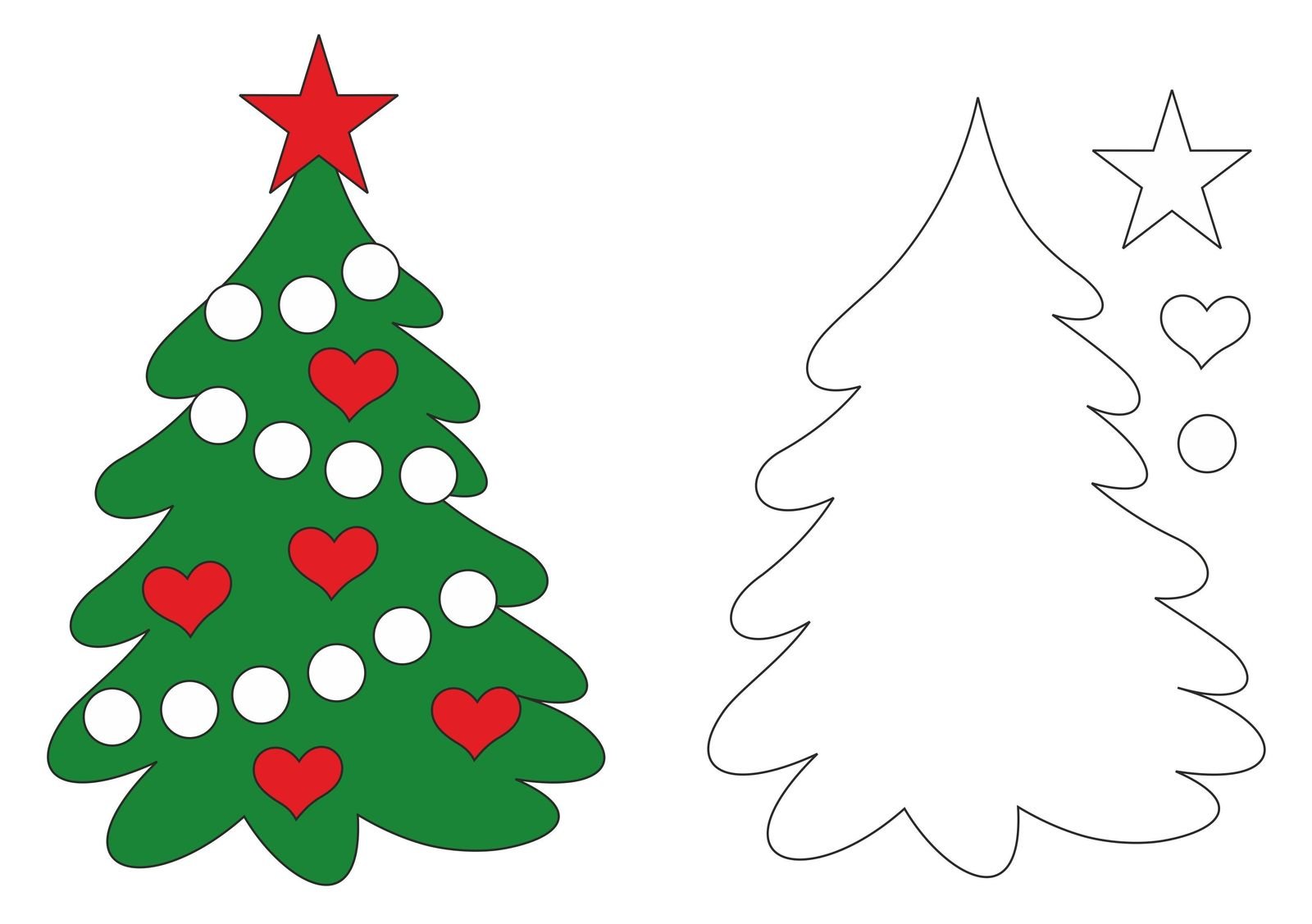 